ATTENTION PHARMACY PATIENTS!!!Would you like to decrease your wait time for your prescriptions?We want to help!After your appointment, please check in with a pharmacy staff member, either in person or by phone, so that we can provide you a wait time. We assist patients on a first come, first serve basis and will provide you an appropriate time based on the number of medications you are receiving and the number of patients ahead of you. We appreciate your patience as we learn to improve in providing better patient safety and satisfaction. 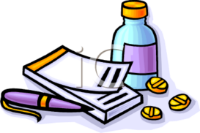 Please allow 1 business day for all refills called into the automated refill system. This will allow us to have all your medications ready at time of pick up, in case we are out of stock or need to contact your doctor. If your doctor has not responded in 3 days, please contact their office. You are encourage to order your meds up to 7 days in advance (excluding controlled medications, which can only be filled every 30 days or when you are scheduled to run out). Don’t forget to ask if you are eligible for our auto-refill and auto-call program!THANK YOU FOR YOUR COOPERATION!El Rio Pascua Pharmacy 520-838-6617